KONSELING KELOMPOK UNTUK MENINGKATKAN MOTIVASI BELAJAR PADA SANTRI DI PONDOK PESANTREN DARUSSALAMSKRIPSIOLEHMAFATIKHUL HUDANPM. 17.06.0.0238NIRM. 2017.4.008.0425.1.000198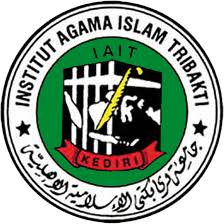 INSTITUT AGAMA ISLAM TRIBAKTI (IAIT) KEDIRIFAKULTAS DAKWAHPROGRAM STUDI PSIKOLOGI ISLAM JUNI 2021PERNYATAAN KEASLIAN TULISANSaya yang bertandatangan di bawah ini: 	Nama			    : Mafatikhul Huda	NPM/NIRM  	                          : 17.06.00.238 / 2017.4.008.0425.1.000198	Jurusan/Program Studi 	: Psikologi Islam (PI) 	Fakultas 	 	 	: Dakwah Menyatakan dengan sebenarnya bahwa skripsi yang saya tulis ini benarbenar merupakan hasil karya saya sendiri, bukan merupakan pengambilalihan tulisan atau pikiran orang lain yang saya akui sebagai hasil tulisan atau pikiran saya sendiri.  Apabila di kemudian hari terbukti atau dapat dibuktikan skripsi ini hasil plagiasi, maka saya bersedia menerima sanksi atas perbuatan tersebut. Kediri,    Juli 2021Yang membuat pernyataan Mafatikhul Huda PERSETUJUAN PEMBIMBINGKONSELING KELOMPOK UNTUK MENINGKATKAN MOTIVASI BELAJAR PADA SANTRI DI PONDOK PESANTREN DARUSSALAMMAFATIKHUL HUDANPM. 17.06.0.0238NIRM. 2017.4.008.0425.1.000198Skripsi ini telah diperiksa dan disetujui untuk diujiKediri,  20   Juli 2020 Pembimbing (WAHYU UTAMI M.Si., M.Psi) NIDN. ABSTRAK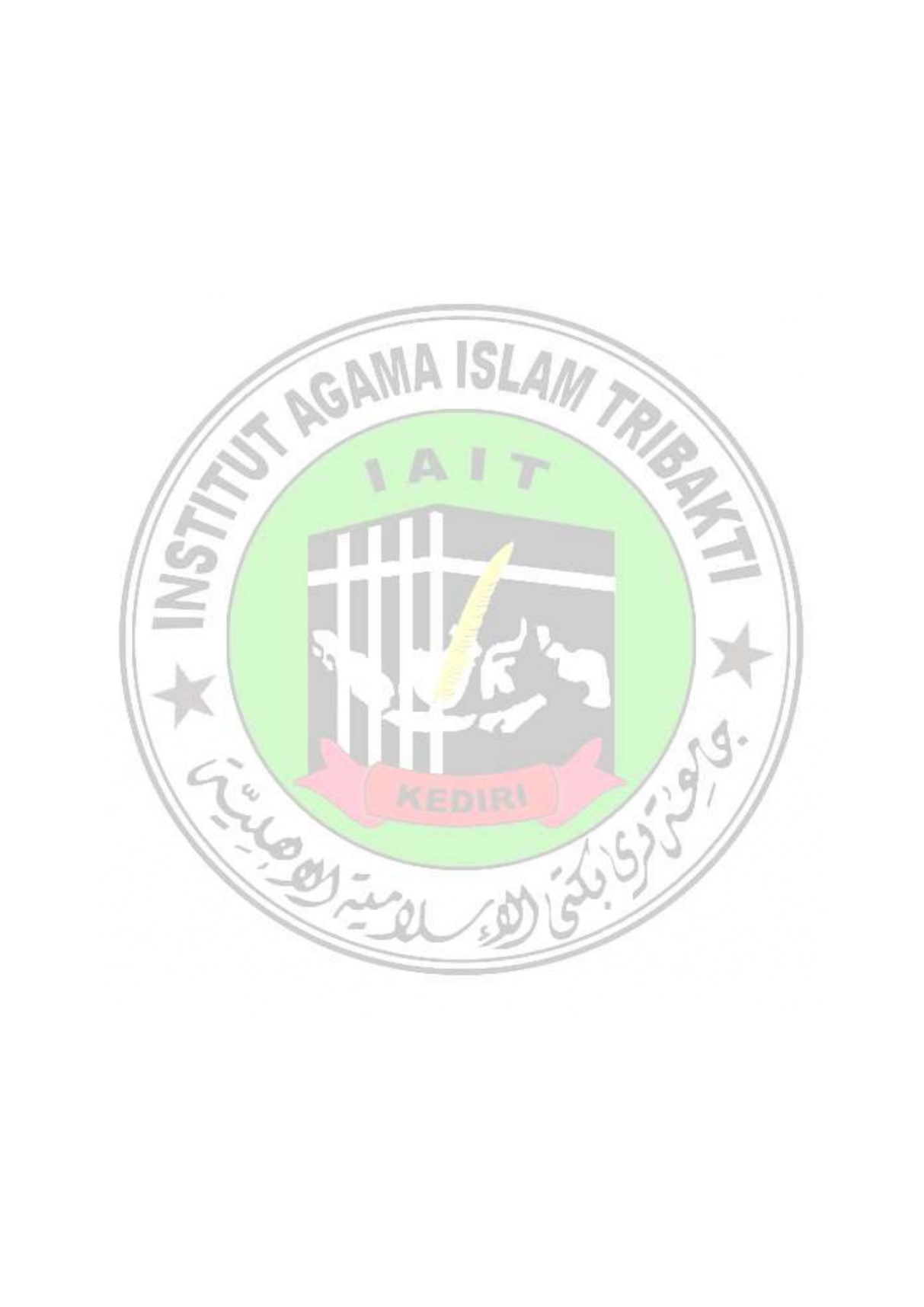 HUDA, MAFATIKHUL.2021: Konseling Kelompok Untuk Meningkatkan Motivasi Belajar Pada Santri di Pondok Pesantren Darussalam, Psikologi Islam, Dakwah, IAIT Kediri, Dosen Pembimbing Wahyu Utami, M.Si, M.Psi Kata kunci: Konseling Kelompok, Motivasi Belajar, Santri Darussalam Tujuan penelitian ini adalah untuk mengetahui peningkatan motivasi belajar siswa dengan menggunakan konseling kelompok pada santri kelas wustho Madrasah ihya’ ulumiddin Pondok Pesantren Darussalam Lirboyo Kediri tahun pelajaran 2020/2021. Metode yang digunakam dalam penelitian ini adalah metode eksperimen dengan desain pretest-posttest. Subjek penelitian ini sebanyak 6 siswa kelas wustho yang memiliki motivasi belajar rendah dengan rentang usia 18-22 tahun. Teknik pengumpulan data dalam penelitian ini dengan menggunakan skala motivasi belajar. Hasil yang diperoleh dalam penelitian ini menunjukkan bahwa signifikan konseling kelompok terhadap motivasi belajar (ᵦ=0,365, P=0,547). Konstribusi konseling kelompok motivasi belajar sebesar 0,3%. Hal ini menunjukkan bahwa semakin tinggi konseling kelompok akan secara signifikan semakin tinggi motivasi belajar. Berdasarkan melalui pengujian secara simultan dengan uji F didapatkan nilai F hitung (0,432) dengan tingkat signifikan (0,547) lebih dari (0,050), hal ini menunjukkan bahwa tidak terdapat pengaruh signifikan antara konseling kelompok dan motivasi belajar. Hal ini menunjukkan bahwa perubahan konseling kelompok tidak mempengaruhi motivasi belajar pada santri.DAFTAR ISIHALAMAN JUDUL		iHALAMAN PERSETUJUAN		iiHALAMAN PENGESAHAN		iiiHALAMAN MOTTO		ivHALAMAN PERSEMBAHAN		vKATA PENGANTAR		viDAFTAR ISI		viiiDAFTAR TABEL		xDAFTAR LAMPIRAN		xiABSTRAK		xiiBAB I : PENDAHULUAN		1Latar Belakang Masalah		1Rumusan Masalah		3Tujuan Penelitian		4Kegunaan Penelitian		4Hipotesis		5Definisi Operasional		5Penelitian Terdahulu		7Sistematika Penulisan		10BAB II : KAJIAN TEORI		12Konseling Kelompok		12Motivasi Belajar		20BAB III : METODE PENELITIAN		27Rancangan Penelitian		27Populasi dan Sampel		27Instrumen Penelitian		28Teknik Pengumpulan Data		30Teknik Analisis Data		31BAB IV : HASIL PENELITIAN DAN HASIL PEMBAHASAN		32Hasil Penelitian		32Latar Belakang Objek		32Sejarah sisngkat Pondok Pesantren Darussalam		32Visi dan Misi Pondok Pesantren Darussalam		33Letak Geografis Pondok Pesantren Darussalam		34Program Unggulan		34Madrasah Diniyah ‘Ulumuddin		35Struktur Organisasi Pondok Pesantren Darussalam		36Penyajian Data		37Variabel X (Motivasi Belajar)		37Hasil Konseling Kelompok		39Uji Persyaratan Analisis		43Uji Normalitas		43Uji Regresi Linear Sederhana		45Uji T Test		47Pembahasan Penelitian		48Tingakat Motivasi Belajar Santri Pondok Pesantren Darussalam	48Efektivitas Konseling Kelompok untuk Meningkatkan Motivasi Belajar Santri Pondok Pesantren Darussalam		52Keterbatasan Penelitian		54BAB V : PENUTUP		56Kesimpulan		57Saran-saran		57DAFTAR PUSTAKA		59